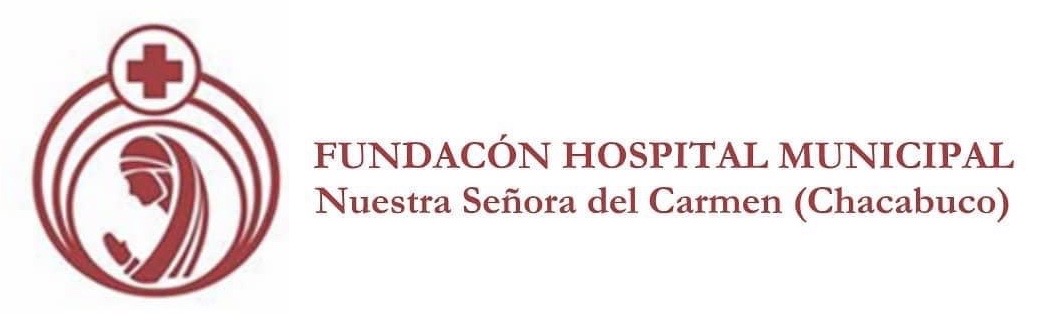 FUNDACION HOSPITAL MUNICIPAL “NUESTRA SEÑORA DEL CARMEN” INFORMA  QUE  SE HAN FINALIZADO  LOS TRABAJOS  DE ACCESO A LA TERCERA ALA DE INTERNACION.SEGUIDAMENTE SE INFORMAN LAS COMPRAS EFECTUADAS CON FONDOS DE LA FUNDACION Y CON  DINERO PROVENIENTE DE DONACIONES REALIZADAS POR PERSONAS Y EMPRESAS AL FONDO ESPECIAL CREADO COMO CONSECUENCIA DE LA PANDEMIA COVID 19 CONFORME EL SIGUIENTE DETALLE, A SABER:1- ADQUISICION DE INSUMOS Y APARATOLOGÍA CON FONDOS DE LA FUNDACIONMONTO DE LA COMPRA : $ 916.343,44 2- ADQUISICION DE INSUMOS CON APORTES DIRECTOS REALIZADOS POR PERSONAS Y EMPRESAS.MONTO TOTAL    $ 751.869,01POR ULITMO COMUNICAMOS QUE EL SALDO  DEL FONDO SOLIDARIO – CUENTA BANCO DE LA NACION ARGENTINA NRO. Nº 2270979103- AL 10/04/2020 ES DE $296.371,40.- DICHA SUMA SERA DESTINADA  PARA LA COMPRA DE LOS ELEMENTOS REQUERIDOS POR EL AREA DE SALUD DEL MUNICIPIO.DESTACAMOS LA SOLIDARIDAD DE TODOS LOS VECINOS Y AGRADECEMOS A TODOS EL PERMANENTE APORTE QUE SE TRANSFORMA EN  INSUMOS Y ELEMENTOS PARA LA ATENCION DE TODA LA COMUNIDAD. HACEMOS PROPICIA ESTA OPORTUNIDAD PARA INVITARLOS  A CONTINUAR COLABORANDO Y NUEVAMENTE GRACIAS POR TODO VUESTRO ESFUERZO.CANTIDADINSUMO/ APARATOLOGIA20OXIMETROS PULSO DE DEDO7OXIMETROS PULSO DE MANO16REGULADORES DE PRESION DE OXIGENO50TENSIOMETROS ANAEROIDES PARA ADULTOS50TERMOMETROS DIGITALES30RESUCITADORES AUTOCLAVABLES3BOMBAS DE NFUSIONCANTIDADINSUMOS180BARBIJOS SB 4150 N9550AEROCAMARAS PARA ADULTOS70FILTROS HUMIDIFICADORES300MASCARAS DE OXIGENOMATERIALES PARA LA FABRICACION DE:MATERIALES PARA LA FABRICACION DE:8600BARBIJOS900CAMISOLINES2150COFIAS400MASCARAS FACIALES27BATAS LAVABLES1AERO-BOX PARA INTUBACION37JUEGOS DE SABANAS – EQUIPAMIENTO 3ER. ALA20CHATAS PLASTICAS300GUANTES DE LATEX